АДМИНИСТРАЦИЯ ИЗОБИЛЬНЕНСКОГО СЕЛЬСКОГО ПОСЕЛЕНИЯНИЖНЕГОРСКОГО РАЙОНАРЕСПУБЛИКИ КРЫМПОСТАНОВЛЕНИЕ  О внесении изменений в Положение о комиссии по соблюдению требований к служебному поведению муниципальных служащих  и урегулированию конфликта интересов в администрации  Изобильненского  сельского поселения Нижнегорского района  Республики Крым», утвержденное  постановлением администрации Изобильненского сельского поселения от 31.12.2014 № 9                                                         (в редакции постановления № 37 от 10.05.2018 г.)          В соответствии с пунктом 1 статьи 11 Федерального закона от 03.08.2018 № 307-ФЗ «О внесении изменений в отдельные законодательные акты Российской Федерации в целях совершенствования  контроля за соблюдением  законодательства Российской Федерации о противодействии коррупции», Уставом муниципального образования Изобильненское  сельское поселение Нижнегорского района Республики Крым, в связи с приведением нормативных правовых актов в соответствие с изменениями федерального законодательства,  администрация  Изобильненского  сельского  поселения                                                      ПОСТАНОВЛЯЕТ : 1. Внести изменения в Положение о комиссии по соблюдению требований к служебному поведению муниципальных служащих  и урегулированию конфликта интересов в администрации  Изобильненского  сельского поселения Нижнегорского района  Республики Крым, утвержденное постановлением администрации Изобильненского сельского поселения от 31.12.2014 № 6.(в редакции постановления № 71 от 07.05.2018 г.)  :1.1. Пункт 14.1 дополнить абзацем в следующей редакции:"Комиссия в порядке, установленном нормативными правовыми актами Российской Федерации, обязана рассмотреть письменное обращение гражданина о даче согласия на замещение на условиях трудового договора должности в организации и (или) на выполнение в данной организации работ (оказание данной организации услуг) на условиях гражданско-правового договора, если отдельные функции муниципального (административного) управления данной организацией входили в его должностные (служебные) обязанности, а также проинформировать гражданина о принятом решении.".2. Настоящее постановление вступает в силу с момента его официального опубликования (обнародования).3.   Данное постановление  довести до сведения всех заинтересованных лиц.4.   Контроль за исполнением данного постановления   оставляю за собой.Председатель Изобильненского сельского совета –  глава администрации Изобильненского сельского поселения                                         Л.Г.Назарова 06.11.2018 годас.Изобильное № 115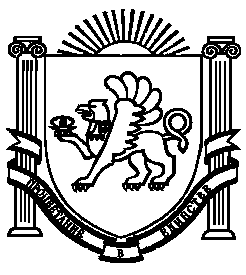 